คู่มือสำหรับประชาชน: การรับชำระภาษีป้ายหน่วยงานที่รับผิดชอบ: กองคลัง องค์การบริหารส่วนตำบลสามเมืองกระทรวง: กระทรวงมหาดไทย1.ชื่อกระบวนงาน: การรับชำระภาษีป้าย2.หน่วยงานเจ้าของกระบวนงาน: กองคลัง3.ประเภทของงานบริการ: กระบวนงานบริการที่เบ็ดเสร็จในหน่วยเดียว	4.หมวดหมู่ของงานบริการ: รับแจ้ง	5.กฎหมายที่ให้อำนาจการอนุญาต หรือที่เกี่ยวข้อง:6.ระดับผลกระทบ: บริการทั่วไป	7.พื้นที่ให้บริการ: ท้องถิ่น	8.กฎหมายข้อบังคับ/ข้อตกลงที่กำหนดระยะเวลา -	ระยะเวลาที่กำหนดตามกฎหมาย / ข้อกำหนด ฯลฯ	0 วัน9.ข้อมูลสถิติ	จำนวนเฉลี่ยต่อเดือน 1.5  ราย  		จำนวนคำขอที่มากที่สุด 0		จำนวนคำขอที่น้อยที่สุด 0	10.ชื่ออ้างอิงของคู่มือประชาชน [สำเนาคู่มือประชาชน] การรับชำระภาษีป้าย	11.ช่องทางการให้บริการ	12.หลักเกณฑ์ วิธีการ เงื่อนไข(ถ้ามี) ในการยื่นคำขอ และในการพิจารณาอนุญาต
	ตามพระราชบัญญัติภาษีป้ายพ.ศ. 2510 กำหนดให้องค์กรปกครองส่วนท้องถิ่นมีหน้าที่ในการรับชำระภาษีป้ายแสดงชื่อยี่ห้อหรือเครื่องหมายที่ใช้เพื่อการประกอบการค้าหรือประกอบกิจการอื่นหรือโฆษณาการค้าหรือกิจการอื่นเพื่อหารายได้โดยมีหลักเกณฑ์วิธีการและเงื่อนไขดังนี้
1. องค์กรปกครองส่วนท้องถิ่น (เทศบาลหรือองค์การบริหารส่วนตำบล) ประชาสัมพันธ์ขั้นตอนและวิธีการเสียภาษี
2. แจ้งให้เจ้าของป้ายทราบเพื่อยื่นแบบแสดงรายการภาษีป้าย (ภ.ป. 1)
3. เจ้าของป้ายยื่นแบบแสดงรายการภาษีป้าย (ภ.ป. 1) ภายในเดือนมีนาคม
4. องค์กรปกครองส่วนท้องถิ่นตรวจสอบแบบแสดงรายการภาษีป้ายและแจ้งการประเมินภาษีป้าย (ภ.ป. 3)
5. องค์กรปกครองส่วนท้องถิ่นรับชำระภาษี (เจ้าของป้ายชำระภาษีภายในสิบห้าวันนับแต่วันที่ได้รับแจ้งการประเมิน
6. กรณีที่เจ้าของป้ายชำระภาษีเกินเวลาที่กำหนด (เกิน 15 วันนับแต่ได้รับแจ้งการประเมิน) ต้องชำระภาษีและ เงินเพิ่มร้อยละห้าของจำนวนเงินที่ต้องเสียภาษี
7. กรณีที่ผู้รับประเมิน (เจ้าของป้าย) ไม่พอใจการประเมินสามารถอุทธรณ์ต่อผู้บริหารท้องถิ่นได้ภายใน 30 วันนับแต่ได้รับแจ้งการประเมินเพื่อให้ผู้บริหารท้องถิ่นชี้ขาดและแจ้งให้ผู้เสียภาษีทราบตามแบบ (ภ.ป. 5) ภายในระยะเวลา 60 วันนับแต่วันที่ได้รับอุทธรณ์ตามพระราชบัญญัติภาษีป้ายพ.ศ. 2510
8. กรณีคำขอหรือรายการเอกสารประกอบการพิจารณาไม่ถูกต้องหรือไม่ครบถ้วนและไม่อาจแก้ไขเพิ่มเติมได้ในขณะนั้นผู้รับคำขอและผู้ยื่นคำขอจะต้องลงนามบันทึกสองฝ่ายและรายการเอกสาร/หลักฐานร่วมกันพร้อมกำหนดระยะเวลาให้ผู้ยื่นคำขอดำเนินการแก้ไข/เพิ่มเติมหากผู้ยื่นคำขอไม่ดำเนินการแก้ไข/เพิ่มเติมภายในระยะเวลาที่กำหนดผู้รับคำขอจะดำเนินการคืนคำขอและเอกสารประกอบการพิจารณา
9. พนักงานเจ้าหน้าที่จะยังไม่พิจารณาคำขอและยังไม่นับระยะเวลาดำเนินงานจนกว่าผู้ยื่นคำขอจะดำเนินการแก้ไขคำขอหรือยื่นเอกสารเพิ่มเติมครบถ้วนตามบันทึกสองฝ่ายนั้นเรียบร้อยแล้ว
10. ระยะเวลาการให้บริการตามคู่มือเริ่มนับหลังจากเจ้าหน้าที่ผู้รับคำขอได้ตรวจสอบคำขอและรายการเอกสารหลักฐานแล้วเห็นว่ามีความครบถ้วนตามที่ระบุไว้ในคู่มือประชาชน
11. หน่วยงานจะมีการแจ้งผลการพิจารณาให้ผู้ยื่นคำขอทราบภายใน 7 วันนับแต่วันที่พิจารณาแล้วเสร็จตามมาตรา 10 แห่งพระราชบัญญัติการอำนวยความสะดวกในการพิจารณาอนุญาตของทางราชการพ.ศ. 2558
13.ขั้นตอน ระยะเวลา และส่วนงานที่รับผิดชอบระยะเวลาดำเนินการรวม  31 วัน14.งานบริการนี้ผ่านการดำเนินการลดขั้นตอน และระยะเวลาปฏิบัติราชการมาแล้ว	     ผ่านการดำเนินการลดขั้นตอน15.รายการเอกสารหลักฐานประกอบการยื่นคำขอ15.1) เอกสารยืนยันตัวตนที่ออกโดยหน่วยงานภาครัฐ15.2) เอกสารอื่น ๆ สำหรับยื่นเพิ่มเติม16.ค่าธรรมเนียม17.ช่องทางการร้องเรียน กองคลัง องค์การบริหารส่วนตำบลสามเมือง1. ทางอินเทอร์เน็ต http://www.sammuangsida.go.th2. โทรศัพท์: 0-4430-3138	3. ทางไปรษณีย์ อบต.สามเมือง 36 หมู่ที่ 4 ต.สามเมือง อ.สีดา จ.นครราชสีมา 304304. ร้องเรียนด้วยตนเอง
5. ตู้รับฟังความคิดเห็น (องค์การบริหารส่วนตำบลสามเมือง)
หมายเหตุ-ตัวอย่างแบบฟอร์ม 1)พ.ร.บ.ภาษีป้ายพ.ศ. 2510สถานที่ให้บริการองค์การบริหารส่วนตำบลสามเมือง อำเภอสีดา จังหวัดนครราชสีมาโทร. 0-4430-3138โทรสาร. 0-4430-3138ระยะเวลาเปิดให้บริการ เปิดให้บริการวันจันทร์ถึงวันศุกร์ (ยกเว้นวันหยุดที่ทางราชการกำหนด) ตั้งแต่เวลา 08:30 - 16:30 น. (มีพักเที่ยง)หมายเหตุ -ที่ประเภทขั้นตอนรายละเอียดของขั้นตอนการบริการระยะเวลาให้บริการส่วนงาน / หน่วยงานที่รับผิดชอบ หมายเหตุ1)การยื่นแบบแสดงรายการเมื่อเสียภาษีเจ้าของป้ายยื่นแบบแสดงรายการภาษีป้าย (ภ.ป. 1) เพื่อให้พนักงานเจ้าหน้าที่ตรวจสอบความครบถ้วนถูกต้องของเอกสารหลักฐานกรณีติดตั้งป้ายใหม่จะต้องยื่น ภ.ป.1 ภายใน 15 วัน นับแต่วันติดตั้ง1 วันกองคลัง1. ระยะเวลา : 1 วัน (ภายในเดือนมีนาคมของทุกปี)
2. หน่วยงานผู้รับผิดชอบคือองค์การบริหารส่วนตำบลสามเมือง2)การตรวจสอบและประเมินภาษีการชำระเงินค่าภาษีพนักงานเจ้าหน้าที่พิจารณาตรวจสอบรายการป้ายตามแบบแสดงรายการภาษีป้าย (ภ.ป.1) และแจ้งการประเมินภาษีเจ้าของป้ายชำระภาษี ภายใน 15 วัน นับแต่วันที่ได้รับแจ้งการประเมิน  หรือชำระภาษีในวันที่ยื่นแบบพร้อมด้วยก็ได้30 วันกองคลัง1. ระยะเวลา : ภายใน 30 วันนับจากวันที่ยื่นแสดงรายการภาษีป้าย (ภ.ป.1) (ตามพระราชบัญญัติวิธีปฏิบัติราชการทางปกครองพ.ศ. 2539)
2. หน่วยงานผู้รับผิดชอบคือองค์การบริหารส่วนตำบลสามเมืองระยะเวลา : ภายใน 15 วันนับแต่ได้รับแจ้งการประเมิน (กรณีชำระเกิน 15 วันจะต้องชำระเงินเพิ่มตามอัตราที่กฎหมายกำหนด)
2. หน่วยงานผู้รับผิดชอบคือองค์การบริหารส่วนตำบลสามเมืองที่รายการเอกสารยืนยันตัวตนหน่วยงานภาครัฐผู้ออกเอกสารจำนวนเอกสาร
ฉบับจริงจำนวนเอกสาร
สำเนาหน่วยนับเอกสาร หมายเหตุ1)บัตรประจำตัวประชาชนหรือบัตรที่ออกให้โดยหน่วยงานของรัฐพร้อมสำเนา-11ชุด-2)ทะเบียนบ้านพร้อมสำเนา-11ชุด-3)แผนผังแสดงสถานที่ตั้งหรือแสดงป้ายรายละเอียดเกี่ยวกับป้ายวันเดือนปีที่ติดตั้งหรือแสดง-10ชุด-4)หลักฐานการประกอบกิจการเช่นสำเนาใบทะเบียนการค้าสำเนาทะเบียนพาณิชย์สำเนาทะเบียนภาษีมูลค่าเพิ่ม-01ชุด-5)หนังสือรับรองนิติบุคคล (กรณีนิติบุคคล) พร้อมสำเนา-11ชุด-6)สำเนาใบเสร็จรับเงินภาษีป้าย (ถ้ามี)-01ชุด-7)หนังสือมอบอำนาจ (กรณีมอบอำนาจให้ดำเนินการแทน)-10ฉบับ-ที่รายการเอกสารยื่นเพิ่มเติมหน่วยงานภาครัฐผู้ออกเอกสารจำนวนเอกสาร
ฉบับจริงจำนวนเอกสาร
สำเนาหน่วยนับเอกสาร หมายเหตุ                  ไม่มี                  ไม่มี                  ไม่มี                  ไม่มี                  ไม่มี                  ไม่มีไม่มีค่าธรรมเนียม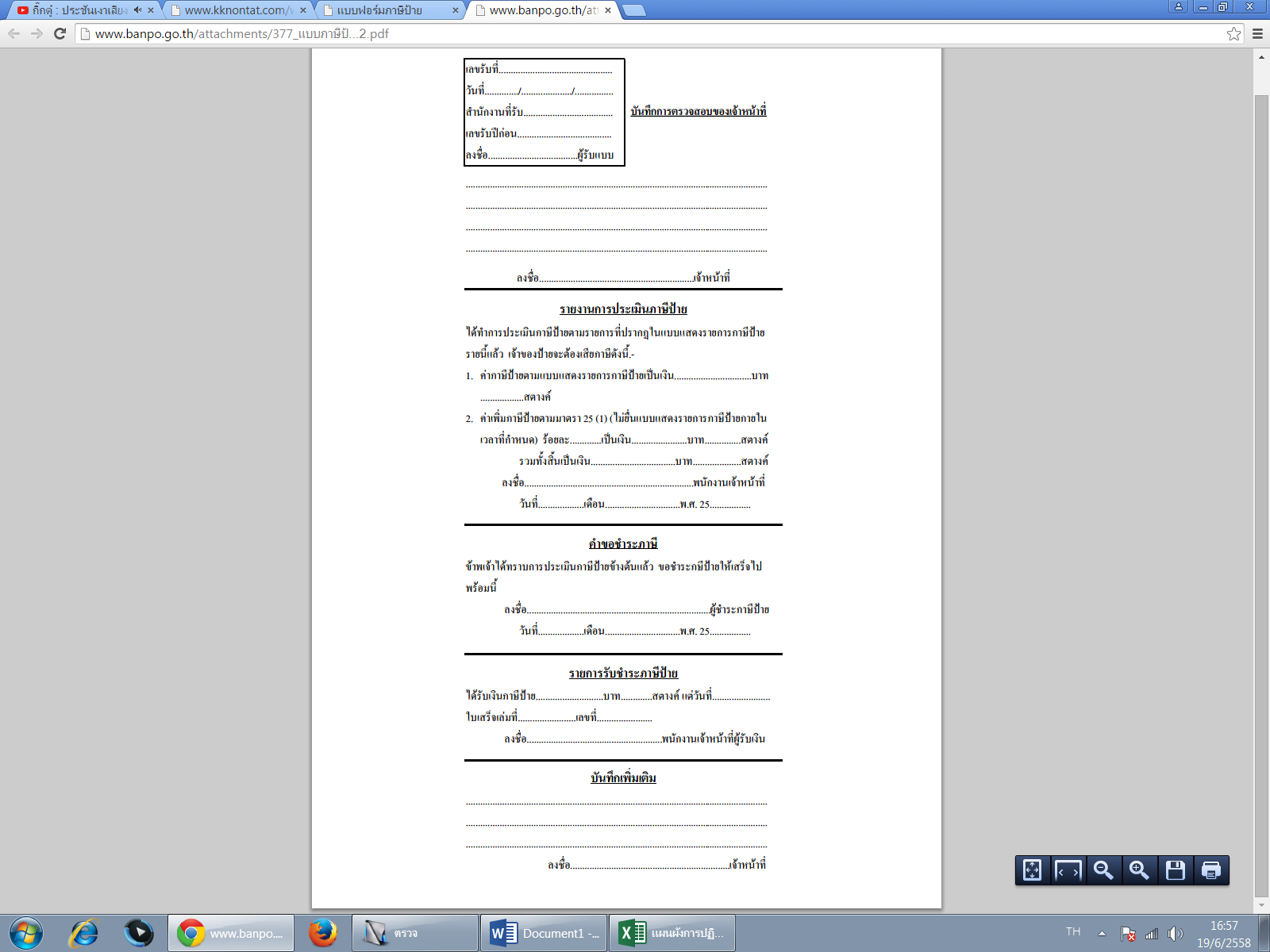 